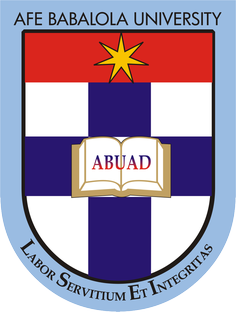 OKIKE CHUKUYAMEAH 17/ENG02/065SUBMITTED TOENGR. DR.OYEBODEAFE BABALOLA UNIVERSITY, ADO-EKITI, EKITI STATE. ENGINEERING LAW AND MANAGERIAL ECONOMICS (ENG 384) COURSE.ASSIGNMENTDUE                                                                                                      MAY 21, 2020                                                               SHORT TESTYou have been invited by the current president of Nigeria, General Muhammadu Buhari to make an argument for the optimization of engineering resources in the country.  As an aspiring Engineer, briefly discuss your view on this and make viable recommendations that will facilitate timely completion of engineering projects within the allocated budget without jeopardizing economic and legal regulations of Nigeria.                                                           SOLUTION 1Contracts should be given to capable and competent engineering firms, when contracts are given to competent engineering firms they will do everything in their power to produce and outcome that represents their standards and protect their image.Solution 2With many of Nigeria’s resources being imported it leads to those resources becoming expensive and these expenses make the contractor demand more money for their services as they have to import most of the resources into the country, so in order to tackle this the government should invest in the production of these resources so as to make the work flow more efficient in the long run.Solution 3 Yearly auditing of engineering firms should be done in order to see which firm ranks above the other as this will allow competition between firm, thereby  forcing these firms to strive for improvement on their policies and practices.Conclusion With the provision of the above I strongly believe that the optimisation of engineering resources will be reduced to a minimum .